Приложение 1                                                                                                                                     к приказу МУ «Отдел образования                                                                       Администрации Константиновского района»от 03.03.2020г. №96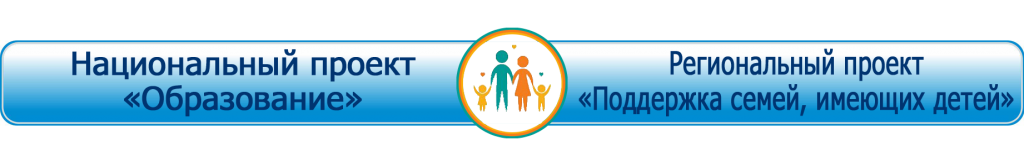 Уважаемые родители (законные представители)!В Ростовской области стартовал Региональный проект «Поддержка семей, имеющих детей» национального проекта «Образование». В рамках этого проекта создана Региональная служба консультационной помощи, в состав которой входит муниципальное бюджетное образовательное учреждение №14 «Теремок» ( г. Константиновск, ул. Карташова, 174).
Если вы воспитываете ребенка (детей) от 0 до 18 лет и нуждаетесь в помощи компетентного специалиста, у вас есть уникальная возможность получить бесплатную консультацию по вопросам воспитания и обучения. 
Консультации проводят педагог-психолог, логопеды, социальный педагог и воспитатели · очно (при посещении очной консультации); 
· дистанционно (по телефону, по электронной почте). 

Записаться на консультацию в удобное для Вас время можно: 1. По адресу:г. Константиновск, ул. Карташова, 1742. По телефону: 8(863)283-01-70, 8(86393)6-10-35 
3. По электронной почте: rostovgrant@yandex.ru, заполнив форму онлайн-записиРастим детей. Навигатор для современных родителей.  https://растимдетей.рф/ Министерство общего и профессионального образования Ростовской области.http://www.rostobr.ru/yanval/documents/news/17.04.2019/3/Поддержка%20семей%20имеющих%20детей.pdfГосударственное бюджетное учреждение Ростовской области центр психолого-педагогической, медицинской и социальной помощи. http://www.ocpprik.ru/direction/psid/Где получить консультацию (список консультационных пунктов в Ростовской области)График работы консультантаГрафик работы консультантаПонедельник15.00-17.00Вторник15.00-17.00Среда15.00-17.00Четверг08.00-10.00Пятница12.00-14.00Суббота14.00-16.00Воскресеньевыходной день